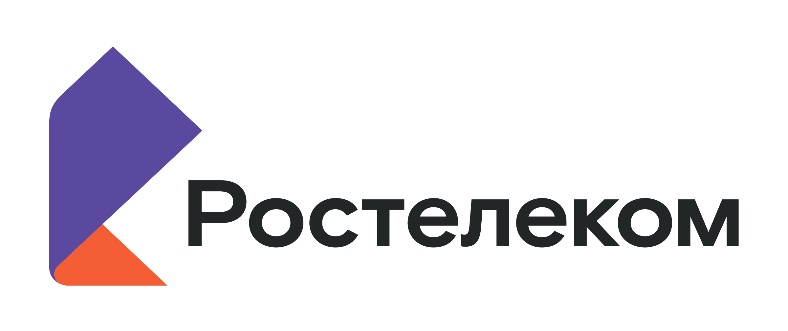 Установка камер ВИДЕОНАБЛЮДЕНИЯПОДКЛЮЧЕНИЕ и ОБОРУДОВАНИЕ БЕСПЛАТНО!!!Заявки принимаются по телефону: 8-919-146-34-29…………………………………….......Установка камер ВИДЕОНАБЛЮДЕНИЯПОДКЛЮЧЕНИЕ и ОБОРУДОВАНИЕ БЕСПЛАТНО!!!Заявки принимаются по телефону: 8-919-146-34-29ИНТЕРНЕТСКОРОСТЬ 100 МБ/СЕК550 руб./мес.ИНТЕРНЕТ + IP-ТЕЛЕВИДЕНИЕСКОРОСТЬ 100 МБ/СЕК800 руб./мес.ИНТЕРНЕТСКОРОСТЬ 100 МБ/СЕК550 руб./мес.ИНТЕРНЕТ + IP-ТЕЛЕВИДЕНИЕСКОРОСТЬ 100 МБ/СЕК800 руб./мес.